FOALS SHARE COLLECTED REWORKS VOL. II
FEATURING THE NEW KUU REMIX OF ‘WASH OFF’LIMITED EDITION TRIPLE-VINYL COLLECTED REWORKS TO BE RELEASED ON OCTOBER 9TH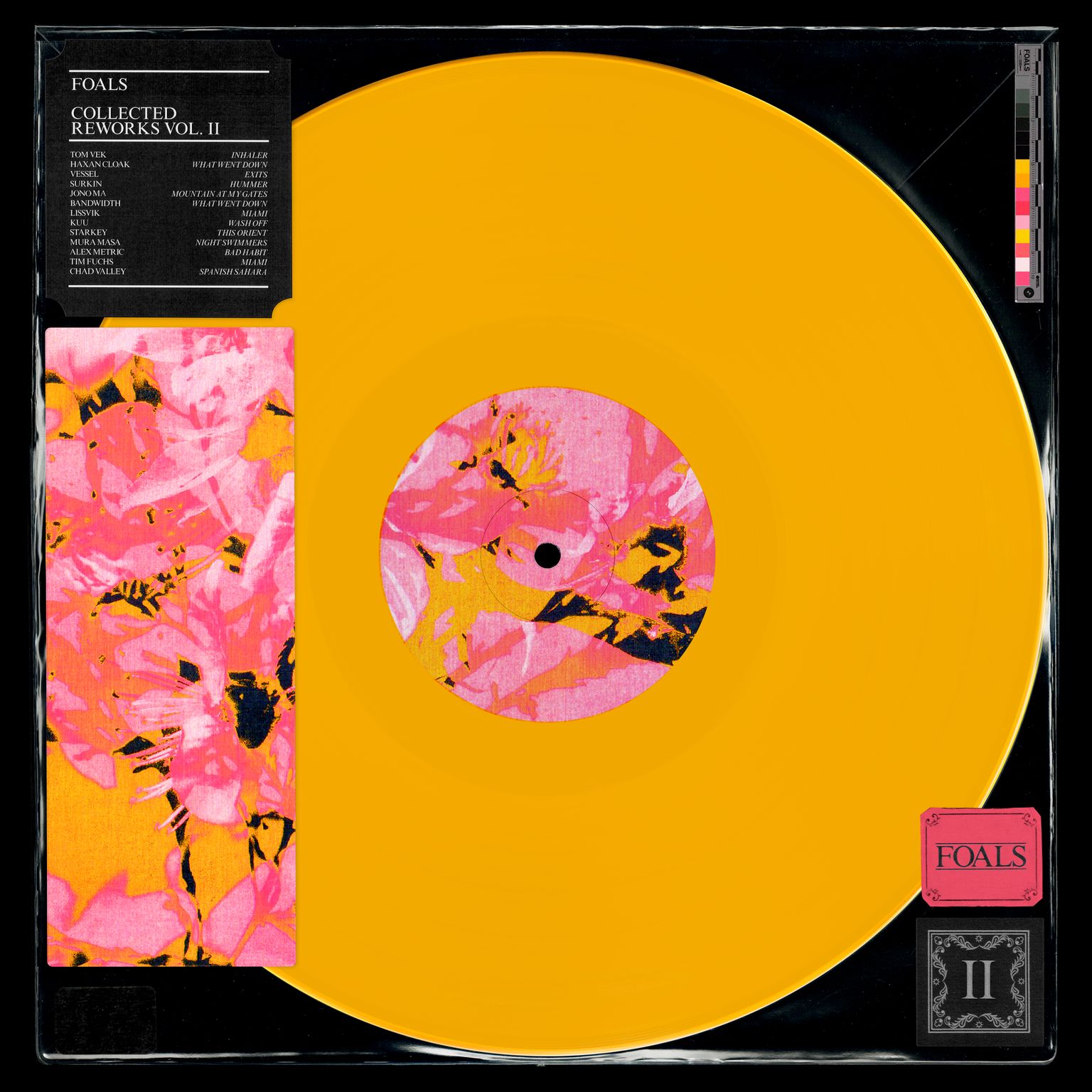 Today, Foals release Collected Reworks Vol. II, the second instalment of their most essential remixes from throughout their career. For ‘Collected Reworks Vol. II’ The band delved into their archives to rediscover the most creative dance and electronica remixes from their extensive back catalogue. The band have launched the album with a brand new ‘Wash Off’ remix courtesy of KUU, a new project from Alex Metric and Riton. The compilation also includes a flashback to Foals’ early years with a remix of ‘Hummer’ from Surkin, the French artist who later produced M.I.A., Mura Masa’s glitchy take on ‘Night Swimmers’, while Jono Ma of Foals’ friends and previous touring partners Jagwar Ma brings pounding beats to ‘Mountain At My Gates’. Listen to Foals’ Collected Reworks Vol. II here.A final volume in the series will be issued later this summer, before the highlights are compiled into the ‘Collected Reworks’ vinyl box set, which will be released on October 9th and is available to pre-order here. The vinyl box set will feature three 140 gram records pressed on yellow, green and pink vinyl and will be collated in a slipcase package. 
Foals are set to return to the live arena in 2021. They’ll play a rearranged UK tour that includes three nights at London’s Olympia as well as a selection of major European festival dates. Please see the official website for the latest updates on forthcoming live shows.‘Collected Reworks Vol. II’ tracklist:Tom Vek – ‘Inhaler’The Haxan Cloak – ‘What Went Down’Vessel – ‘Exits’Surkin – ‘Hummer’Jono Ma Jagwar Ma – ‘Mountain At My Gates’Bandwidth – ‘What Went Down’Lissvik – ‘Miami’KUU – ‘Wash Off’Starkey – ‘This Orient’Mura Masa – ‘Night Swimmers’ Alex Metric – ‘Bad Habit’ Tim Fuchs featuring Flight Facilities – ‘Miami’ Chad Valley – ‘Spanish Sahara’Official siteSpotifyFacebookInstagramYouTubeSoundCloudTwitter
For more information, please contact Mary Moyer (mary@qprime.com) or Emilio Herce (emilio@qprime.com) at Q Prime